ՆԱԽԱԳԻԾՀԱՅԱՍՏԱՆԻ ՀԱՆՐԱՊԵՏՈՒԹՅԱՆ ԿԱՌԱՎԱՐՈՒԹՅՈՒՆՈ Ր Ո Շ ՈՒ Մ__________________2017   թվականի N _______-ՆԴԵՂԵՐԻ ԵՎ ԴԵՂԱՆՅՈՒԹԵՐԻ ԱՐՏԱԴՐՈՒԹՅԱՆ ՊԱՏՇԱՃ ԱՐՏԱԴՐԱԿԱՆ  ԳՈՐԾՈՒՆԵՈՒԹՅԱՆ ԿԱՆՈՆՆԵՐԻՆ ՀԱՄԱՊԱՏԱՍԽԱՆՈՒԹՅԱՆ ԴԻՏԱՐԿՄԱՆ,  ՊԱՏՇԱՃ  ԱՐՏԱԴՐԱԿԱՆ ԳՈՐԾՈՒՆԵՈՒԹՅԱՆ ՀԱՎԱՍՏԱԳՐԻ ՏՐԱՄԱԴՐՄԱՆ, ԴԵՂԵՐԻ ԱՐՏԱԴՐՈՒԹՅԱՆ ԼԻՑԵՆԶԱՎՈՐՄԱՆ ՆՊԱՏԱԿՈՎ ՓՈՐՁԱՔՆՆՈՒԹՅԱՆ ԻՐԱԿԱՆԱՑՄԱՆ ԿԱՐԳԸ,  ԱՆՀՐԱԺԵՇՏ ՓԱՍՏԱԹՂԹԵՐԻ ՑԱՆԿԸ  ՀԱՍՏԱՏԵԼՈՒ  ԵՎ ՀԱՅԱՍՏԱՆԻ ՀԱՆՐԱՊԵՏՈՒԹՅԱՆ ԿԱՌԱՎԱՐՈՒԹՅԱՆ 2013 ԹՎԱԿԱՆԻ ՍԵՊՏԵՄԲԵՐԻ 26-Ի N 1089-Ն ՈՐՈՇՈՒՄԸ ՈՒԺԸ ԿՈՐՑՐԱԾ ՃԱՆԱՉԵԼՈՒ  ՄԱՍԻՆՀիմք ընդունելով «Դեղերի մասին» Հայաստանի Հանրապետության օրենքի 18-րդ հոդվածի 10-րդ մասը` Հայաստանի Հանրապետության կառավարությունը որոշում է.Հաստատել`Դեղերի և դեղանյութերի արտադրության պատշաճ արտադրական գործունեության  կանոններին համապատասխանության դիտարկման կարգը՝ համաձայն Հավելված 1-ի.Պատշաճ արտադրական գործունեության հավաստագրի տրամադրման կարգը՝  համաձայն Հավելված 2-ի. Դեղերի արտադրության լիցենզավորման նպատակով փորձաքննության իրականացման կարգը՝  համաձայն Հավելված 3-ի.Պատշաճ արտադրական գործունեության  կանոններին համապատասխանության  դիտարկման և դեղերի արտադրության լիցենզավորման նպատակով փորձաքննության համար անհրաժեշտ փաստաթղթերի ցանկը՝ համաձայն Հավելված 4-ի:Ուժը կորցրած ճանաչել Հայաստանի Հանրապետության կառավարության 2013 թվականի սեպտեմբերի 26-ի «Հայաստանի Հանրապետությունում դեղերի և դեղանյութերի արտադրության պատշաճ արտադրական գործունեության կանոններին համապատասխանության դիտարկման և պատշաճ արտադրական գործունեության հավաստագրի տրամադրման կարգերը հաստատելու մասին» N 1089-Ն որոշումը: Սույն որոշումն ուժի մեջ է մտնում պաշտոնական հրապարակման օրվան հաջորդող տասներորդ օրը:Հավելված  1ՀՀ կառավարության 2017 թվականի-Ն որոշմանԿ Ա Ր ԳԴԵՂԵՐԻ ԵՎ ԴԵՂԱՆՅՈՒԹԵՐԻ ԱՐՏԱԴՐՈՒԹՅԱՆ ՊԱՏՇԱՃ  ԱՐՏԱԴՐԱԿԱՆ ԳՈՐԾՈՒՆԵՈՒԹՅԱՆ ԿԱՆՈՆՆԵՐԻՆ ՀԱՄԱՊԱՏԱՍԽԱՆՈՒԹՅԱՆ ԴԻՏԱՐԿՄԱՆI. ԸՆԴՀԱՆՈՒՐ ԴՐՈՒՅԹՆԵՐՍույն կարգով կարգավորվում են դեղերի և դեղանյութերի արտադրության պատշաճ  արտադրական գործունեության կանոններին համապատասխանության դիտարկման (այսուհետ` ՊԱԳ դիտարկում)  հետ կապված հարաբերությունները:Հայաստանի Հանրապետության օրենսդրությամբ հաստատված պատշաճ արտադրական գործունեության (այսուհետ՝ ՊԱԳ) կանոններով սահմանված հասկացությունները նույն իմաստով կիրառելի են նաև սույն կարգում:«Դեղերի մասին» Հայաստանի Հանրապետության օրենքի 18-րդ հոդվածի 4-րդ մասի համաձայն ՊԱԳ դիտարկումը դեղերի արտադրության տարածքում (այդ թվում` արտապատվիրված) ՊԱԳ կանոններին համապատասխանության գնահատման գործընթաց է, որն ընդգրկում է նաև որակի հսկման լաբորատորիայի գործունեության, այդ թվում` նաև պայմանագրային կարգով իրականացվող լաբորատոր հսկման աշխատանքների  գնահատումը:ՊԱԳ դիտարկումն իրականացնում է Հայաստանի Հանրապետության առողջապահության նախարարության (այսուհետ նախարարություն) «Ակադեմիկոս Էմիլ Գաբրիելյանի անվան դեղերի և բժշկական տեխնոլոգիաների փորձագիտական կենտրոն» փակ բաժնետիրական ընկերությունը  (այսուհետ՝ Փորձագիտական կենտրոն):«Դեղերի մասին» Հայաստանի Հանրապետության օրենքի 18-րդ հոդվածի 5-րդ մասի համաձայն ՊԱԳ դիտարկման տեսակներն են.1) ընդհանուր դիտարկում` ՊԱԳ կանոնների ընդհանուր սկզբունքներին համապատասխանության գնահատում, որն իրականացվում է դեղերի արտադրության լիցենզավորման և ՊԱԳ հավաստագրի տրամադրման նպատակով` դեղ արտադրողի հայտի հիման վրա.2) ընթացիկ (պլանային, պարբերական) դիտարկում՝ ՊԱԳ բոլոր բաղադրիչների համապատասխանության գնահատում, որն  իրականացվում է դիտարկումների տարեկան պլանի շրջանակներում` դեղ արտադրողի հայտի հիման վրա.3) նախագրանցումային դիտարկում՝ դեղերի գրանցման փորձաքննության ընթացքում ներկայացված փաստաթղթերին արտադրանքի կամ արտադրական գործընթացի համապատասխանության գնահատում.4) հատուկ դիտարկում՝ իրականացվում է այն դեպքերում, երբ անհրաժեշտ է պարզել հանգամանքներ (ներառյալ` որակի և անվտանգության հետ կապված հիմնավոր ահազանգերը), որոնց բացահայտման համար արտադրողին նախապես չի տեղեկացվում դիտարկման մասին:ՊԱԳ դիտարկման հետ կապված ծախսերը (այդ թվում՝ գործուղման), բացառությամբ հատուկ դիտարկման, փոխհատուցում է հայտատուն` կողմերի միջև օրենքով սահմանված կարգով կնքված պայմանագրի հիման վրա:ՊԱԳ  դիտարկման վճարի առավելագույն չափը սահմանում է նախարարությունը:Դեղերի արտադրության լիցենզիա ունեցող իրավաբանական անձանց և անհատ ձեռնարկատերերի արտադրություններում դեղերի արտադրության լիցենզիա ստանալուց հետո առաջին 3 տարվա ընթացքում մասնագիտական ընթացիկ դիտարկումներն իրականացվում են ամեն տարի, այնուհետև` 2 տարին մեկ անգամ:ՊԱԳ դիտարկումներն իրականացվում են Փորձագիտական կենտրոնի որակի կառավարման համակարգում սահմանված գործողությունների ստանդարտ ընթացակարգերի համաձայն:II. ՊԱԳ  ԴԻՏԱՐԿՄԱՆ ԳՈՐԾԸՆԹԱՑԸՊԱԳ դիտարկումների (բացառությամբ՝ հատուկ դիտարկման) նպատակով արտադրողը դիմում է Փորձագիտական կենտրոն  ներկայացնելով սույն որոշման հավելված 4-ով սահմանված փաստաթղթերի տեսաներածված պատճենները (ՊԻԴԻԷՖ (PDF) ձևաչափով ֆայլերի տեսքով)՝ հայերեն և (կամ)  ռուսերեն և (կամ)  անգլերեն լեզուներով՝ admin@pharm.am  հասցեով և (կամ) փոստային առաքմամբ:  ՊԱԳ դիտարկումը սկսվում է Հայաստանի Հանրապետությունում չարգելված ցանկացած եղանակով դիտարկման վարձի վճարման փաստը հավաստող  փաստաթղթի առկայության դեպքում:   ՊԱԳ դիտարկումն իրականացվում է երեք փուլով`1) դիտարկման  նախապատրաստում2) արտադրատարածքում դիտարկման իրականացում3) հետդիտարկումային գործընթացներ:Նախապատրաստման փուլում կատարվում է ներկայացված փաստաթղթերի փորձաքննություն՝ առավելագույնը 15 աշխատանքային օրվա ընթացքում:Փաստաթղթերի փորձաքննության ընթացքում կարող են պահանջվել լրացուցիչ տվյալներ կամ չբավարարող փաստաթղթեր, որոնք ներկայացնելու ժամանակահատվածը փորձաքննության համար սահմանված ժամկետում չի ներառվում: Փորձաքննության ընթացքում  լրացուցիչ կամ չբավարարող տվյալների կամ փաստաթղթերի  ներկայացման անհրաժեշտության մասին պատշաճ կարգով արտադրողին տեղեկացնելուց հետո 60 աշխատանքային օրվա ընթացքում դրանք չներկայացնելու դեպքում փորձաքննությունը դադարեցվում է և կազմվում է դիմումը մերժելու վերաբերյալ  Փորձագիտական եզրակացություն:Անկախ դիտարկման արդյունքից ներկայացված փաստաթղթերը և վճարը հետ չեն վերադարձվում:Արտադրատարածքի դոսյեի փորձաքննության ավարտից հետո կազմվում է դիտարկման իրականացման պլան՝ ներառելով ՊԱԳ դիտարկման շրջանակները ու ժամկետները, որը 5 աշխատանքային օրվա ընթացքում համաձայնեցվում է արտադրողի հետ:Արտադրատարածքում դիտարկումն իրականացվում է երեք հիմնական փուլերով՝ առավելագույնը 5 աշխատանքային օրվա ընթացքում:Արտադրատարածքի դիտարկման առաջին փուլում տեղի է ունենում նախնական հանդիպում ղեկավար և առանցքային անձնակազմի (որակավորված անձ, ստորաբաժանումների ղեկավարներ) հետ, որի ընթացքում 1) ՊԱԳ  փորձագետը`ա.  նկարագրում է դիտարկման նպատակը և շրջանակները,բ. ուսումնասիրում և քննարկում է  արտադրության կազմակերպակառուցվածքային սխեման,գ. նշում է դիտարկման արդյունավետ իրականացման համար անհրաժեշտ բոլոր գործոնները, որոնք պետք է ապահովի  արտադրողը ՊԱԳ  դիտարկման ընթացքում:2) իրավաբանական անձի գործադիր մարմնի ղեկավարը կամ անհատ ձեռնարկատերը`ա. ներկայացնում է որակի ապահովման քաղաքականությունը, որակի կառավարման համակարգը, ինչպես նաև նախորդ դիտարկումից հետո  արտադրատարածքների սարքավորումների, արտադրանքի, անձնակազմի հետ կապված փոփոխությունները և նախորդ դիտարկման ժամանակ արձանագրված շեղումների և թերությունների շտկումները` բացառությամբ առաջին անգամ կատարվող դիտարկման.բ. նշանակում է ՊԱԳ փորձագետին ուղեկցող, որը տեղյակ է արտադրության որակի ապահովման բոլոր բաղադրիչներին.գ. տրամադրում է սենյակ ՊԱԳ փորձագետ(ներ)ի համար (անհրաժեշտության դեպքում):Արտադրատարածքի դիտարկման երկրորդ փուլում կատարվում է մանրամասն դիտարկում: Այդ նպատակով ՊԱԳ փորձագետ(ներ)ը իրականացնում է շրջայց  արտադրատարածքով` դիտարկելով  արտադրական գործընթացի կազմակերպումը ելանյութերի պահեստից մինչև վերջնական արտադրանքի պահեստ: Շրջայցի ժամանակ իրականացվում են մաքուր տարածքների,  արտադրատարածքների դասավորվածության ճարտարագիտական լուծումների, տարածքների ներքին հարդարման, որակի հսկման գոտիների, սարքերի և սարքավորումների, օդամատակարարման, ջրամատակարարման, ջեռուցման համակարգերի, արտադրատարածքներում գործողությունների փաստաթղթավորման, անձնակազմի գիտելիքների, հմտությունների և ՊԱԳ այլ բաղադրիչներին համապատասխանության մանրամասն ուսումնասիրություններ: Շրջայցից հետո իրականացվում են սպեցիֆիկացիաների, արտադրական բանաձևերի,  արտադրական գործընթացների և փաթեթավորման հրահանգների, աշխատանքային նկարագրերի, վալիդացման արձանագրությունների, տարբեր հրահանգների, սերիայի բացթողման ընթացակարգերի և արձանագրությունների, պայմանագրային արտադրություն և որակի հսկում իրականացնելու, բողոքների ու հետկանչերի, ինքնատեսչության համակարգի, կայունության ստուգման ծրագրին վերաբերող և ՊԱԳ-ին առնչվող այլ փաստաթղթերի մանրամասն ուսումնասիրություններ.բոլոր շեղումների մասին շրջայցի և ուսումնասիրության ժամանակ պատասխանատուների ներկայությամբ բարձրաձայնվում է, հակիրճ քննարկվում, որից հետո միայն արձանագրվում իբրև թերություն. կարող է իրականացվել նմուշառում միջանկյալ և վերջնական արտադրանքից,  ինչպես նաև ելանյութերից և դեղի արտադրական գործընթացի վրա հնարավոր ազդեցություն ունեցող այլ նյութերից (ինչպիսիք են արտադրատարածքի օդը կամ ջուրը և այլն): ՊԱԳ փորձագետի կողմից իրականացվող  նմուշառմանը զուգընթաց արտադրողը նույնպես կարող է իրականացնել կրկնօրինակ նմուշառում՝ վիճահարույց հարցի շրջանակներում սեփական հետազոտությունը կազմակերպելու նպատակով: Արտադրատարածքի դիտարկման երրորդ փուլում տեղի է ունենում եզրափակիչ հանդիպում, որին պարտադիր մասնակցում  է առանցքային անձնակազմը՝ քննարկելով բոլոր հայտնաբերված թերությունները, շեղումները, բացթողումները, և համաձայնեցվում են դրանց շտկման նախնական ժամկետները.Արտադրատարածքի ՊԱԳ դիտարկման արդյունավետության ապահովման նպատակով ՊԱԳ փորձագետը կարող է դիտարկման ընթացքում կատարել լուսանկարահանումներ և տեսագրություններ:ՊԱԳ կանոններից և դրանցով սահմանված գործընթացներից շեղումները և թերությունները, ըստ մակարդակների բաժանվում են 3 խմբի.1) կրիտիկական թերություններ (սխալներ)` որակի և անվտանգության վրա ազդող շեղումներ, որոնց հետևանքով արտադրանքի կիրառումը կարող է նշանակալի ռիսկ հանդիսանալ հանրության և կենդանիների առողջության համար կամ կարող են ձևավորել վտանգավոր մնացորդներ մթերատու կենդանիների օրգանիզմում.2) խոշոր թերություններ` որակի և անվտանգության վրա ազդող ոչ կրիտիկական շեղումներ.3) փոքր թերություններ` որակի և անվտանգության վրա անմիջականորեն չազդող շեղումներ:Խոշոր և փոքր թերությունների համակցության արդյունքում կարող են ձևավորվել համապատասխանաբար ավելի բարձր ռիսկային՝ խոշոր և կրիտիկական թերություններ:Արտադրատարածքի ՊԱԳ դիտարկման արդյունավետության ապահովման նպատակով ՊԱԳ փորձագետը կարող է մինչև դիտարկում սկսելը կատարել նախնական շրջայց: Դիտարկումից հետո ՊԱԳ փորձագետն արտադրողին 3 աշխատանքային օրվա ընթացքում էլեկտրոնային փոստով կամ փոստային առաքմամբ ուղարկում է գրություն, որում հակիրճ նկարագրում է դիտարկման ընթացքում հայտնաբերված թերությունները:Արտադրողն առավելագույնը 20 աշխատանքային օրվա ընթացքում Փորձագիտական կենտրոնի համաձայնեցմանն է ներկայացնում հայտնաբերված թերությունների վերացմանն ու կանխարգելմանն ուղղված միջոցառումների ծրագիրը՝ իրականացման ժամանակացույցով:ՊԱԳ փորձագետ(ներ)ը ժամանակացույցով սահմանված ժամկետներն ավարտվելուց հետո, հայտնաբերված թերության բնույթից կախված  իրականացնում են  դիտարկում` ծրագրի կատարումը գնահատելու նպատակով:ՊԱԳ համապատասխանության գնահատման արդյունքների հիման վրա դիտարկման ավարտից հետո առավելագույնը 20 աշխատանքային օրվա ընթացքում կազմվում և արտադրողին  է տրամադրվում է հաշվետվություն` համաձայն սույն կարգի Ձև 1-ի, որը ներառում է գնահատման շրջանակները,  արտադրության նկարագրությունը, բացահայտված թերությունները և եզրակացությունները: Հաշվետվության ամփոփման մեջ պետք է նշված լինեն կրիտիկական սխալները, եթե դրանք առկա են, ինչպես նաև արտադրատարածքի համապատասխանությունը ՊԱԳ կանոններին: Դիտարկման հաշվետվությունը արտադրողին  է փոխանցվում  էլեկտրոնային փոստի միջոցով և(կամ) փոստային առաքմամբ:Դիտարկման ընթացքում հայտնաբերված թերությունների պայմաններում  արտադրված և շուկայահանված դեղերի առկայության, ինչպես նաև արտադրանքի կեղծման կասկածի դեպքերում Փորձագիտական կենտրոնն անմիջապես հայտնում է նախարարությանը` Հայաստանի Հանրապետության օրենսդրությամբ սահմանված համապատասխան միջոցներ (արտադրանքի շրջանառության դադարեցում, հետկանչ, դեղերի արտադրության լիցենզիայի գործողության կասեցում, տեղեկատվության տրամադրում իրավապահ մարմիններին) ձեռնարկելու նպատակով:Ձև  1ԴԵՂԵՐԻ ԵՎ ԴԵՂԱՆՅՈՒԹԵՐԻ ԱՐՏԱԴՐՈՒԹՅԱՆ ՊԱՏՇԱՃ ԱՐՏԱԴՐԱԿԱՆ ԳՈՐԾՈՒՆԵՈՒԹՅԱՆ ԿԱՆՈՆՆԵՐԻՆ ՀԱՄԱՊԱՏԱՍԽԱՆՈՒԹՅԱՆ ԴԻՏԱՐԿՄԱՆ ՀԱՇՎԵՏՎՈՒԹՅՈՒՆԸՀավելված 2ՀՀ կառավարության 2017 թվականի-Ն որոշմանԿ Ա Ր ԳՀԱՅԱՍՏԱՆԻ ՀԱՆՐԱՊԵՏՈՒԹՅՈՒՆՈՒՄ ԴԵՂԵՐԻ ԵՎ ԴԵՂԱՆՅՈՒԹԵՐԻ ԱՐՏԱԴՐՈՒԹՅԱՆ` ՊԱՏՇԱՃ ԱՐՏԱԴՐԱԿԱՆ ԳՈՐԾՈՒՆԵՈՒԹՅԱՆ ԿԱՆՈՆՆԵՐԻՆ ՀԱՄԱՊԱՏԱՍԽԱՆՈՒԹՅԱՆ ՀԱՎԱՍՏԱԳՐԻ ՏՐԱՄԱԴՐՄԱՆՍույն կարգով կարգավորվում են Հայաստանի Հանրապետությունում դեղերի և դեղանյութերի արտադրության`  պատշաճ արտադրական գործունեության կանոններին համապատասխանության հավաստագրի (այսուհետ` ՊԱԳ հավաստագիր) տրամադրման հետ կապված հարաբերությունները:ՊԱԳ հավաստագիրը արտադրողին տրամադրում է Հայաստանի Հանրապետության առողջապահության նախարարությունը (այսուհետ՝ նախարարություն) սույն որոշման Հավելված 1-ով սահմանված կարգի համաձայն «Ակադեմիկոս Էմիլ Գաբրիելյանի անվան դեղերի և բժշկական տեխնոլոգիաների փորձագիտական կենտրոն» փակ բաժնետիրական ընկերության (այսուհետ՝ Փորձագիտական կենտրոն) կողմից արտադրողին տրված ՊԱԳ դիտարկման հաշվետվության հիման վրա՝ պետական տուրքի վճարման փաստը հավաստող  փաստաթղթի առկայության դեպքում: ՊԱԳ հավաստագիրը արտադրողին տրամադրվում է  դեղերի արտադրության լիցենզիայի ներդիրում նշված արտադրական գործընթացների համար:Արտադրողին առաջին անգամ ՊԱԳ հավաստագիրը տրամադրվում է Փորձագիտական կենտրոնի կողմից իրականացված ընդհանուր դիտարկման, իսկ հաջորդ անգամները՝ ընթացիկ դիտարկումների հաշվետվությունների հիման վրա:ՊԱԳ հավաստագիր ստանալու նպատակով  արտադրողը նախարարություն է   ներկայացնում սույն կարգի Ձև 1-ով հաստատված ձևի հայտ` կցելով ՊԱԳ դիտարկման հաշվետվության տեսաներածված պատճենը (ՊԻԴԻԷՖ (PDF) ձևաչափով ֆայլերի տեսքով)՝ նախարարության պաշտոնական էլեկտրոնային փոստի՝ info@moh.am հասցեովՀայտը համարվում է ընդունված՝ նախարարությունում մուտքագրվելու օրվանից: Հայտը մուտքագրելու փաստը հավաստվում է հետադարձ ծանուցմամբ:Նախարարությունում 5 աշխատանքային օրվա ընթացքում հրաման է արձակվում (այսուհետ՝ նախարարի հրաման) հավաստագիր տրամադրելու կամ դրա տրամադրումը մերժելու վերաբերյալ:Նախարարի հրամանի համաձայն հրամանն ընդունվելու օրվան հաջորդող 5 աշխատանքային օրվա ընթացքում Փորձագիտական կենտրոնը նախարարություն է ներկայացնում ՊԱԳ հավաստագրի նախագիծը, որից հետո 2 աշխատանքային օրվա ընթացքում նախարարության կողմից արտադրողին տրամադրվում է հաստատված ՊԱԳ հավաստագիրը, կամ ՊԱԳ հավաստագրի տրամադրումը մերժելու մասին նախարարի հրամանը: ՊԱԳ հավաստագիրը առաջին երեք անգամ տրվում է  մեկ տարի ժամկետում: Արտադրողի կողմից երեք տարի անընդմեջ ՊԱԳ համապատասխանություն ապահովելու դեպքում հավաստագիրը տրվում է երկու տարի ժամկետով: 6 տարի անընդմեջ ՊԱԳ համապատասխանություն ապահովելու դեպքում հավաստագիրը կարող է տրամադրվել երեք տարի ժամկետով՝ հաշվի առնելով ռիսկերի վրա հիմնված վերլուծության արդյունքները: Հավաստագրի ժամկետը հաշվարկվում է դիտարկման առաջին օրվանից:ՊԱԳ հավաստագիրը տրվում է մեկ օրինակից` հայերենով և անգլերենով, սույն կարգով հաստատված Ձև 2-ին համապատասխան` հավաստագրում  ներառելով միայն այդ արտադրողի համար կիրառելի տվյալները:Փորձագիտական կենտրոնը վարում է ՊԱԳ հավաստագիր ստացած արտադրողների մասին տվյալների շտեմարան, տեղադրում այն պաշտոնական համացանցային կայք էջում (www.pharm.am), որում նշվում են արտադրողի անվանումը,  արտադրատարածքի գտնվելու վայրը,  արտադրության տեսակը, արտադրական գործընթացի տեսակը, հավաստագիրը տալու օրը, գործողության ժամկետը, հատուկ տեղեկություններ, հավաստագրի պատճենը և ՊԱԳ դիտարկման համառոտ հաշվետվությունը:ՊԱԳ հավաստագիր ստացած  արտադրողը դեղերի արտադրության լիցենզիայի ներդիրում փոփոխություններ կամ լրացումներ կատարելու դեպքում նոր հավաստագիր ստանալու նպատակով հայտ է ներկայացնում նախարարություն` փոփոխությունը կատարելուց հետո մեկ ամսվա ընթացքում` կցելով այդ փոփոխությունները կամ լրացումները հավաստող համապատասխան փաստաթղթերը:Լիցենզիայի վավերապայմանների` Հայաստանի Հանրապետության օրենսդրությամբ սահմանված կարգով փոփոխության դեպքում  արտադրողը դիմում է նախարարություն՝  ՊԱԳ հավաստագիրը վերաձևակերպելու համար, կցելով Փորձագիտական կենտրոնի դիտարկման հաշվետվությունը:ՊԱԳ հավաստագիրը վերաձևակերպվում է սույն կարգի 7-րդ  և 8-րդ կետերում նկարագրված ընթացակարգով:  Վերաձևակերպման ժամանակ ՊԱԳ հավաստագրի հերթական համարը մնում է նույնը` կոտորակի նշանով լրացվում է փոփոխության հերթական համարը:ՊԱԳ հավաստագիրը կորցնելու կամ վնասելու դեպքում արտադրողն առնվազն 1000 տպաքանակ ունեցող տպագիր մամուլում հայտարարություն տալուց հետո դիմում է ներկայացնում նախարարություն` ՊԱԳ հավաստագրի կրկնօրինակը uտանալու համար:Արտադրողի դիմումը ստանալուց հետո առավելագույնը 5 աշխատանքային oրվա ընթացքում նախարարությունը տրամադրում է հավաստագրի կրկնօրինակը` վերին աջ անկյունում կատարելով «Կրկնօրինակ» նշագրումը:ՊԱԳ հավաստագիր տալու մերժումը կարող է բողոքարկվել Հայաստանի Հանրապետության օրենքով սահմանված կարգով: Ձև  1ՀՀ առողջապահության նախարարպարոն_________________________-ինՀ Ա Յ ՏՀԱՅԱՍՏԱՆԻ ՀԱՆՐԱՊԵՏՈՒԹՅՈՒՆՈՒՄ ԴԵՂԵՐԻ ԵՎ ԴԵՂԱՆՅՈՒԹԵՐԻ ԱՐՏԱԴՐՈՒԹՅԱՆ ՊԱՏՇԱՃ ԱՐՏԱԴՐԱԿԱՆ ԳՈՐԾՈՒՆԵՈՒԹՅԱՆ ԿԱՆՈՆՆԵՐԻՆ ՀԱՄԱՊԱՏԱՍԽԱՆՈՒԹՅԱՆ ՀԱՎԱՍՏԱԳԻՐ ՍՏԱՆԱԼՈՒ ՀԱՄԱՐ1. Արտադրողի անվանումը ------------------------------------2. Գործունեության իրականացման վայրը, հեռախոսահամարը, էլեկտրոնային փոստը և ինտերնետային պաշտոնական կայքը ---------------------------------------------------------------------------------------------------------------------------------------------------------------------------------------------------3. Լիցենզիայի համարը --------------------------------------------------------------------------------------------4. Դեղերի և դեղանյութերի արտադրության պատշաճ արտադրական գործունեության կանոններին համապատասխանության դիտարկման հաշվետվությունը5. Հայցվող արտադրական գործընթացները (ընտրել կից ցանկից)______________________________________________________________Ներկայացված տեղեկությունների իսկությունը հաստատում եմ`Դեղերի արտադրության լիցենզիա ունեցող իրավաբանական անձի գործադիր մարմնի ղեկավարը կամ անհատ ձեռնարկատիրոջ ստորագրությունը, անունը ազգանունը, ամսաթիվըՑ Ա Ն ԿՀԱՅՑՎՈՂ ԱՐՏԱԴՐԱԿԱՆ ԳՈՐԾԸՆԹԱՑՆԵՐԻՁև  2ՀԱՅԱՍՏԱՆԻ ՀԱՆՐԱՊԵՏՈՒԹՅԱՆ ԱՌՈՂՋԱՊԱՀՈՒԹՅԱՆ ՆԱԽԱՐԱՐՈՒԹՅՈՒՆMINISTRY OF HEALTH OF THE REPUBLIC OF ARMENIA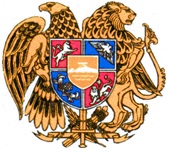 Հավաստագիր/ Certificate No: _ _ _ԱՐՏԱԴՐՈՂԻ ՊԱԳ ՀԱՄԱՊԱՏԱՍԽԱՆՈՒԹՅԱՆ ՀԱՎԱՍՏԱԳԻՐCERTIFICATE OF GMP COMPLIANCE OF A MANUFACTURERՄաս/Part 1Մաս/Part 2Հավաստագրի շրջանակներում որևէ սահմանափակող կամ հստակեցնող ծանոթագրություն /Any restrictions or clarifying remarks related to the scope of this certificate……………………………………………………………………………………………………………………………………………………………………………………………….....……ՀՀ առողջապահության նախարարMinister of Health_____________________________________ստորագրությունը/signatureանունը, ազգանունը/name, surname      օրը, ամիսը, տարեթիվըDate of issueՀավելված 3ՀՀ կառավարության 2017 թվականի-Ն որոշմանԿԱՐԳԴԵՂԵՐԻ ԱՐՏԱԴՐՈՒԹՅԱՆ ԼԻՑԵՆԶԱՎՈՐՄԱՆ ՆՊԱՏԱԿՈՎ ՓՈՐՁԱՔՆՆՈՒԹՅԱՆ ԻՐԱԿԱՆԱՑՄԱՆ Սույն կարգով կարգավորվում են Հայաստանի Հանրապետությունում դեղերի արտադրության լիցենզավորման նպատակով փորձաքննության իրականացման  հետ կապված հարաբերությունները:Դեղերի արտադրության լիցենզավորման նպատակով  փորձաքննությունը (այսուհետ՝ փորձաքննություն) իրականացնում է Հայաստանի Հանրապետության առողջապահության նախարարության (այսուհետ՝ նախարարություն) «Ակադեմիկոս Էմիլ Գաբրիելյանի անվան դեղերի և բժշկական տեխնոլոգիաների փորձագիտական կենտրոն» փակ բաժնետիրական ընկերությունը  (այսուհետ՝ Փորձագիտական կենտրոն):Փորձաքննության համար  արտադրողը դիմում է Փորձագիտական կենտրոն` ներկայացնելով հավելված 4-ով հաստատված  փաստաթղթերի տեսաներածված պատճենները՝  հայերեն և (կամ)  ռուսերեն և (կամ)  անգլերեն լեզուներով (ՊԻԴԻԷՖ (PDF) ձևաչափով ֆայլերի տեսքով)՝ Փորձագիտական կենտրոնի  էլեկտրոնային փոստի՝ admin@pharm.am  հասցեով և(կամ) փոստային առաքմամբ:  Փորձաքննությունը սկսվում է Հայաստանի Հանրապետությունում չարգելված ցանկացած եղանակով փորձաքննության վարձի վճարման փաստը հավաստող  փաստաթղթի առկայության դեպքում:   Փորձաքննության ընթացքում կարող են պահանջվել լրացուցիչ տվյալներ կամ չբավարարող փաստաթղթեր, որոնք ներկայացնելու ժամանակահատվածը փորձաքննության համար սահմանված ժամկետում չի ներառվում: Փորձաքննության ընթացքում  լրացուցիչ կամ չբավարարող տվյալների կամ փաստաթղթերի  ներկայացման անհրաժեշտության մասին պատշաճ կարգով արտադրողին տեղեկացնելուց հետո 60 աշխատանքային օրվա ընթացքում դրանք չներկայացնելու դեպքում փորձաքննությունը դադարեցվում է և կազմվում է Փորձագիտական եզրակացություն դիմումը մերժելու վերաբերյալ:Անկախ փորձաքննության արդյունքից ներկայացված փաստաթղթերը և վճարը հետ չեն վերադարձվում:Փորձաքննության ժամանակ իրականացվում է արտադրատարածքի ընդհանուր դիտարկում՝ սույն որոշման Հավելված 1-ով սահմանված կարգով՝ գնահատելովԱնձնակազմը՝ Հայաստանի Հանրապետության օրենսդրությամբ սահմանված պահանջներին համապատասխան որակավորված անձի առկայությունը.տարածքները և սարքավորումները՝  նախատեսված ծավալների և արտադրատեսակների անվտանգ ու սահմանված պահանջներին համապատասխան  պահպանելու   հնարավորությունը,  պահեստային տարածքների բոլոր հատվածների պատշաճ մաքրման հնարավորությունը և համապատասխան լուսավորությունը, կարանտինային և մերժված ու հետ վերադարձված արտադրանքների համար առանձնացված բավարար տարածքների առկայությունը՝ (հնարավոր ամենամեծ խմբաքանակի հաշվարկով), պահեստում ապրանքի  ընդունման  համար նախատեսված տարածքի առկայությունը՝  հագեցած  այնպիսի հարմարություններով, որոնք հնարավորություն են տալիս բացառել եղանակային պայմանների ազդեցությունը  արտադրանքը  ստանալու  և բաց թողնելու ժամանակ, պահեստային տարածքներում առանձնացված  մեկ կամ մի քանի  գոտիների  կամ տարածքների առկայությունը ռադիոակտիվ, դյուրավառ, հրավտանգ կամ այլ վտանգավոր արտադրանքների (օրինակ՝ բժշկական գազեր, դյուրավառ և հրավտանգ  նյութեր) համար, համապատասխան դարակաշարերով, ջերմաչափերով, խոնավաչափերով հագեցվածությունը, չափիչ սարքերի և համակարգչային կառավարման համակարգերի (առկայության դեպքում), դրանց ստուգաչափման և վալիդացման հնարավորությունների ապահովումը, դեղերի պահպանման տարածքներում ջերմաստիճանի ու խոնավության անհրաժեշտ պայմանների ապահովման համար համապատասխան սարքավորումային հագեցվածությունը (սարքավորումների առկայությունը), պահման տարածքներից և գոտիներից առանձնացված սանհանգույցի, հանգստի սենյակի, տեխնիկական աշխատանքների իրականացման նախապատրաստման (մաքրման և այլ աշխատանքներ) տարածքի, արտադրական հիմնական սարքավորումների  առկայությունը, հայտագրված դեղաձևի որակի հսկման համար անհրաժեշտ լաբորատորային սարքավորումների,  փաթեթավորման համար նախատեսված առանձնացված տարածքների առկայությունը, արտադրատարածք անձնակազմի մուտք գործելու համար նախատեսված հանդերձարանի, ինչպես նաև նյութերի ու արտադրանքների  նախատեսված մուտքերի առկայությունը:Փաստաթղթավորում՝ առկա սարքերի, սարքավորումների  և համակարգերի նախատեսված կիրառման վերաբերյալ փաստաթղթերի առկայությունը:Փորձաքննության արդյունքների հիման վրա դիմումը ստանալուց առավելագույնը 20 աշխատանքային օրվա ընթացքում կազմվում և  արտադրողին է տրամադրվում  փորձաքննության  եզրակացություն`  կցելով հավելված 1-ով սահմանված  ձևաչափի դիտարկման հաշվետվությունը:  Փորձաքննության եզրակացությունը և կից դիտարկման հաշվետվությունը արտադրողին տրվում է  էլեկտրոնային փոստի միջոցով և (կամ) փոստային առաքմամբ:Հավելված  4ՀՀ կառավարության 2017 թվականի-Ն որոշմանՑԱՆԿ  ՊԱՏՇԱՃ ԱՐՏԱԴՐԱԿԱՆ ԳՈՐԾՈՒՆԵՈՒԹՅԱՆ  ԿԱՆՈՆՆԵՐԻՆ ՀԱՄԱՊԱՏԱՍԽԱՆՈՒԹՅԱՆ  ԴԻՏԱՐԿՄԱՆ ԵՎ ԴԵՂԵՐԻ ԱՐՏԱԴՐՈՒԹՅԱՆ ԼԻՑԵՆԶԱՎՈՐՄԱՆ ՆՊԱՏԱԿՈՎ ՓՈՐՁԱՔՆՆՈՒԹՅԱՆ ՀԱՄԱՐ ԱՆՀՐԱԺԵՇՏ ՓԱՍՏԱԹՂԹԵՐԻ 10.Արտադրատարածքի դոսյե՝ընդգրկելով հետևյալ տվյալները1.Հաշվետվության համարը2.Դիտարկվող արտադրատարածքի  գտնվելու վայրը3.Իրականացվող գործունեությունը1)Ակտիվ նյութի արտադրություն2)Վերջնական արտադրանքի արտադրություն3)Միջանկյալ կամ բալք արտադրություն4)Միայն փաթեթավորում5)Ներմուծում6)Լաբորատորային հսկում7)Սերիայի հսկում և սերիայի բացթողում8)Պահեստավորում և բաշխում9)Հետազոտվող դեղագործական արտադրանքի արտադրություն10)Այլ______________________4.Դիտարկման ամսաթիվը5.Դիտարկող  կազմակերպությունը6.ՊԱԳ փորձագետները7.Հիմքերը7.Հիմքերը8.Ներածություն8.Ներածություն8.Ներածություն8.Ներածություն9.Դիտարկման հակիրճ նկարագրությունը9.Դիտարկման հակիրճ նկարագրությունը9.Դիտարկման հակիրճ նկարագրությունը1) Դիտարկող կազմակերպության հակիրճ նկարագրությունը2) Դիտարկման շրջանակները3) Դիտարկման գոտին (գոտիները)10. Դիտարկման չենթարկված  գործընթացները11. Դիտարկման  ժամանակ հանդիպած անձնակազմը12. ՊԱԳ փորձագետ(ներ) ի  դիտարկումները  և  նկատողությունները12. ՊԱԳ փորձագետ(ներ) ի  դիտարկումները  և  նկատողությունները12. ՊԱԳ փորձագետ(ներ) ի  դիտարկումները  և  նկատողությունները1) Որակի կառավարում2) Անձնակազմ3) Տարածքներ և սարքավորումներ4) Փաստաթղթավորում5) Արտադրություն6) Որակի հսկում7) Պայմանագրային արտադրանք և լաբորատորային հսկում8) Բողոքներ և հետկանչ9) Ներքին ստուգում10) Բաշխման և առաքման որակի ապահովում11) Արտադրատարածքի դոսյե13.Թերությունների նկարագիրը  և դասակարգումը14.Եզրակացություն15.Խորհրդատվություն16.Այլ հատուկ նշումներ17. Այլ գործողություններ17. Այլ գործողություններ17. Այլ գործողություններՆմուշառում փորձաքննության ժամանակ, ընտրանքի ծավալըԱնունները, ազգանուններըՍտորագրություններըԿազմակերպությունըՕրը, ամիսը, տարեթիվըԱնունները, ազգանուններըՍտորագրություններըԿազմակերպությունըՕրը, ամիսը, տարեթիվըԱնունները, ազգանուններըՍտորագրություններըԿազմակերպությունըՕրը, ամիսը, տարեթիվը(անունը, ազգանունը) Մարդու օգտագործման դեղերի արտադրությունԱնասնաբուժական դեղերի արտադրությունՀետազոտական նպատակներով դեղերի արտադրություն1.ԱՐՏԱԴՐԱԿԱՆ ԳՈՐԾԸՆԹԱՑՆԵՐՄարդու օգտագործման դեղերի արտադրությունԱնասնաբուժական դեղերի արտադրությունՀետազոտական նպատակներով դեղերի արտադրություն1.ԱՐՏԱԴՐԱԿԱՆ ԳՈՐԾԸՆԹԱՑՆԵՐ1.1Ստերիլ արտադրանք1.1.1.Ասեպտիկ պայմաններում արտադրված (դեղաձևերի ցանկ)1.1.1.1. Մեծ ծավալով հեղուկներ1.1.1.2. Լիոֆիլիզատներ1.1.1.3. Փափուկ դեղաձևեր1.1.1.4. Փոքր ծավալով հեղուկներ1.1.1.5. Կարծր դեղաձևեր և իմպլանտներ1.1.1.6. Ասեպտիկ պայմաններում արտադրված այլ արտադրանք___________1.1.2.Վերջնական ստերիլիզացված (դեղաձևերի ցանկ)1.1.2.1. Մեծ ծավալով հեղուկներ1.1.2.2. Փափուկ դեղաձևեր1.1.2.3. Փոքր ծավալով հեղուկներ1.1.2.4. Կարծր դեղաձևեր և իմպլանտներ1.1.2.5. Վերջնական ստերիլիզացված այլ արտադրանք ____________ 1.1.3 Սերիայի բացթողման հավաստագրում1.2.Ոչ ստերիլ արտադրանք1.2.1. Ոչ ստերիլ արտադրանք (դեղաձևերի ցանկ)1.2.1.1. Կարծր դեղապատիճներ1.2.1.2. Փափուկ դեղապատիճներ1.2.1.3. Ծամելու դեղաձևեր1.2.1.4. Ներծծված մատրիցաներ1.2.1.5. Հեղուկներ արտաքին օգտագործման համար1.2.1.6. Հեղուկներ ներքին օգտագործման համար1.2.1.7. Բժշկական գազեր1.2.1.8. Այլ կարծր դեղաձևեր1.2.1.9. Ճնշման տակ գտնվող դեղաձևեր1.2.1.10. Ռադիոնուկլիդային գեներատորներ1.2.1.11. Փափուկ դեղաձևեր1.2.1.12. Մոմիկներ1.2.1.13. Դեղահատեր1.2.1.14. Սպեղանիներ1.2.1.15. Ինտրարումինալ դեղաձևեր1.2.1.16. Անասնաբուժական խառնուրդներ1.2.1.17. Ոչ ստերիլ այլ արտադրանք _________1.2.2.Սերիայի բացթողման հավաստագրում1.3.Կենսաբանական դեղեր1.3.1. Կենսաբանական դեղեր1.3.1.1. Արյան արտադրանքներ1.3.1.2. Իմունաբանական արտադրանքներ1.3.1.3. Բջջային թերապիայի արտադրանքներ1.3.1.4. Գենային թերապիայի արտադրանքներ1.3.1.5. Կենսատեխնոլոգիական արտադրանքներ1.3.1.6. Մարդու կամ կենդանիների օրգաններից ստացված արտադրանքներ1.3.1.7. Այլ կենսաբանական դեղեր products____________1.3.2. Սերիայի բացթողման հավաստագրում (արտադրատեսակների ցանկ)1.3.2.1. Արյունային ծագման արտադրանքներ1.3.2.2. Իմունաբանական արտադրանքներ1.3.2.3. Բջջային թերապիայի արտադրանքներ1.3.2.4. Գենային թերապիայի արտադրանքներ1.3.2.5. Կենսատեխնոլոգիական արտադրանքներ1.3.2.6. Մարդու կամ կենդանիների օրգաններից արտադրանքներ1.3.2.7. Այլ կենսաբանական դեղեր1.4.Այլ արտադրանքներ կամ արտադրական գործունեություն (նախորդ կետերում չընդգրկված ցանկացած այլ համապատասխան արտադրական գործունեություն/արտադրատեսակ, օրինակ` ակտիվ դեղանյութերի մանրէազերծում, ՀՀ օրենսդրությամբ պահանջվող կենսաբանական ակտիվ ելանյութի արտադրություն, դեղաբուսական կամ հոմեոպաթային արտադրանք, բալք կամ ամբողջական արտադրություն և այլն):1.4.1. Արտադրություն1.4.1.1. Բուսական դեղեր1.4.1.2. Հոմեոպաթային դեղեր1.4.1.3. Կենսաբանական ակտիվ ելանյութեր1.4.1.4. Այլ1.4.2. Ակտիվ դեղանյութերի /օժանդակ նյութերի/վերջնական արտադրանքի մանրէազերծում1.4.2.1. Ֆիլտրում1.4.2.2. Չոր տաքացում1.4.2.3. Խոնավ տաքացում1.4.2.4. Քիմիական1.4.2.5. Գամմա-ճառագայթում1.4.2.6. Էլեկտրոնային ճառագայթ1.4.3. Այլ_________________________1.5. Փաթեթավորում1.5.1. Առաջնային փաթեթավորում1.5.1.1. Կարծր դեղապատիճներ1.5.1.2. Փափուկ դեղապատիճներ1.5.1.3. Ծամելու դեղաձևեր1.5.1.4. Ներծծված մատրիցաներ1.5.1.5. Հեղուկներ արտաքին օգտագործման համար1.5.1.6. Հեղուկներ ներքին օգտագործման համար1.5.1.7. Բժշկական գազեր1.5.1.8. Այլ կարծր դեղաձևեր1.5.1.9. Ճնշման տակ գտնվող դեղեր1.5.1.10. Ռադիոնուկլիդային գեներատորներ1.5.1.11. Փափուկ դեղաձևեր1.5.1.12. Մոմիկներ1.5.1.13. Դեղահատեր1.5.1.14. Սպեղանիներ1.5.1.15. Ինտրարումինալ դեղաձևեր1.5.1.16. Անասնաբուժական խառնուրդներ1.5.1.17. Ոչ ստերիլ այլ արտադրանք_______1.5.2. Երկրորդային փաթեթավորում1.6.Որակի հսկում1.6.1. Մանրէաբանական` ստերիլությունը1.6.2. Մանրէաբանական` ոչ ստերիլությունը1.6.3. Քիմիական/ֆիզիկական1.6.4.ԿենսաբանականՏրված է Հայաստանի Հանրապետության օրենսդրությամբ սահմանված կարգով ----------------(ամիսը, ամսաթիվը) իրականացված դիտարկման արդյունքում և վավեր է մինչև----------Հայաստանի Հանրապետության առողջապահության նախարարությունը հաստատում է հետևյալը.Արտադրող`………………………………Արտադրատարածքի գտնվելու վայրը`………………………..Լիցենզիայի N………ենթարկվել է դիտարկման` կապված արտադրության լիցենզավորման կամ դեղերի գրանցման հետ: Այլ (պարզաբանել)……………………………..Դիտարկման արդյունքում փաստվել է արտադրատարածքի համապատասխանությունը Հայաստանի Հանրապետության օրենսդրությամբ  հաստատված  պատշաճ արտադրական գործունեության կանոններին, որոնք համապատասխանում են Եվրոպական միության և Եվրասիական տնտեսական միության  ՊԱԳ սկզբունքներին և ուղեցույցներին:Հավաստագիրը վավեր է 1-ին և 2-րդ մասերի բոլոր էջերի առկայության դեպքում:Issued following an inspection in accordance with regulation of the Republic of Armenia, the latest of which was conducted on …../...…/...… and valid till…../...…/...… [The ministry of health Republic of Armenia confirms the following:The manufacturer …………………………………………………………………………..Site address……………………………………………………………………………………….Manufacturing authorization no……………………………………………………………….Has been inspected in connection with manufacturing authorization or marketing authorization.Other (please specify)……………………………………From the knowledge gained during inspection of this manufacturer, it is considered that it complies with Rules of Good Manufacturing  Practice  established  in  the Republic of Armenia  which are in compliance  with the GMP principles and guidelines of European Union and Eurasian Economic Uunion.This certificate is valid only when presented with all pages and both Parts 1 and 2.Մարդու օգտագործման դեղերի արտադրություն/ Human Medicinal ProductsԱնասնաբուժական դեղերի արտադրություն/ Veterinary Medicinal Products Հետազոտական նպատակներով դեղերի արտադրություն/ Human Investigational Medicinal Products1. ԱՐՏԱԴՐԱԿԱՆ ԳՈՐԾԸՆԹԱՑՆԵՐ/ MANUFACTURING OPERATIONS-արտադրական գործընթացները ներառում են ամբողջական արտադրությունը կամ առանձին արտադրական գործընթացները` ներառյալ դեղաձևի արտադրությունը, փաթեթավորումը կամ ձևավորումը), սերիայի բացթողումը և հավաստագրումը, տվյալ դեղաձևի պահպանումը և բաշխումը կամ այլ արտադրական գործընթացներ- առանց արտադրական գործընթացներ իրականացնելու միայն որակի հսկման և (կամ) բացթողման և սերիայի հավաստագրման գործողությունները պետք է ընդգծվեն համապատասխան կետերի ներքո- եթե արտադրողն իրականացնում է առանձնացված արտադրության պայմաններ պահանջող արտադրանքի` ռադիոդեղագործական կամ պենիցիլիններ, սուլֆոնամիդներ, ցիտոտոքսիկներ, ցեֆալոսպորիններ, հորմոնալ ակտիվությամբ նյութեր կամ պոտենցիալ վտանգավոր ակտիվ բաղադրիչներ պարունակող դեղերի արտադրություն, ապա դրա մասին պետք է նշվի համապատասխան արտադրատեսակի կամ դեղաձևի կետի ներքո-authorised manufacturing operations include total and partial manufacturing (including various processes of dividing up, packaging or presentation), batch release and certification, storage and distribution of specified dosage forms unless informed to the contrary;- quality control testing and/or release and batch certification activities without manufacturing operations should be specified under the relevant items;- if the company is engaged in manufacture of products with special requirements e.g.radiopharmaceuticals or products containing penicillin, sulphonamides, cytotoxics, cephalosporins, substances with hormonal activity or other or potentially hazardous active ingredients this should be stated under the relevant product type and dosage formՄարդու օգտագործման դեղերի արտադրություն/ Human Medicinal ProductsԱնասնաբուժական դեղերի արտադրություն/ Veterinary Medicinal Products Հետազոտական նպատակներով դեղերի արտադրություն/ Human Investigational Medicinal Products1. ԱՐՏԱԴՐԱԿԱՆ ԳՈՐԾԸՆԹԱՑՆԵՐ/ MANUFACTURING OPERATIONS-արտադրական գործընթացները ներառում են ամբողջական արտադրությունը կամ առանձին արտադրական գործընթացները` ներառյալ դեղաձևի արտադրությունը, փաթեթավորումը կամ ձևավորումը), սերիայի բացթողումը և հավաստագրումը, տվյալ դեղաձևի պահպանումը և բաշխումը կամ այլ արտադրական գործընթացներ- առանց արտադրական գործընթացներ իրականացնելու միայն որակի հսկման և (կամ) բացթողման և սերիայի հավաստագրման գործողությունները պետք է ընդգծվեն համապատասխան կետերի ներքո- եթե արտադրողն իրականացնում է առանձնացված արտադրության պայմաններ պահանջող արտադրանքի` ռադիոդեղագործական կամ պենիցիլիններ, սուլֆոնամիդներ, ցիտոտոքսիկներ, ցեֆալոսպորիններ, հորմոնալ ակտիվությամբ նյութեր կամ պոտենցիալ վտանգավոր ակտիվ բաղադրիչներ պարունակող դեղերի արտադրություն, ապա դրա մասին պետք է նշվի համապատասխան արտադրատեսակի կամ դեղաձևի կետի ներքո-authorised manufacturing operations include total and partial manufacturing (including various processes of dividing up, packaging or presentation), batch release and certification, storage and distribution of specified dosage forms unless informed to the contrary;- quality control testing and/or release and batch certification activities without manufacturing operations should be specified under the relevant items;- if the company is engaged in manufacture of products with special requirements e.g.radiopharmaceuticals or products containing penicillin, sulphonamides, cytotoxics, cephalosporins, substances with hormonal activity or other or potentially hazardous active ingredients this should be stated under the relevant product type and dosage form1.1.Ստերիլ արտադրանք/ Sterile products1.1.1.Ասեպտիկ պայմաններում արտադրված (դեղաձևերի ցանկ) /Aseptically prepared (list of dosage forms)1.1.1.1. Մեծ ծավալով հեղուկներ/ Large volume liquids1.1.1.2. Լիոֆիլիզատներ/Lyophilisates1.1.1.3. Փափուկ դեղաձևեր/ Semi-solids1.1.1.4. Փոքր ծավալով հեղուկներ/Small volume liquids1.1.1.5. Կարծր դեղաձևեր և իմպլանտներ/ Solids and implants1.1.1.6. Ասեպտիկ պայմաններում արտադրված այլ արտադրանք/ Other aseptically prepared products _________________________1.1.2.Վերջնական ստերիլիզացված (դեղաձևերի ցանկ) /Terminally sterilised (list of dosage forms)1.1.2.1. Մեծ ծավալով հեղուկներ /Large volume liquids1.1.2.2. Փափուկ դեղաձևեր/Semi-solids1.1.2.3. Փոքր ծավալով հեղուկներ/Small volume liquids1.1.2.4. Կարծր դեղաձևեր և իմպլանտներ/ Solids and implants1.1.2.5. Վերջնական ստերիլիզացված այլ արտադրանք / Other terminally sterilised prepared products_________________________ 1.1.3. Սերիայի բացթողման հավաստագրում/ Batch certification1.2.Ոչ ստերիլ արտադրանք / Non-sterile products1.2.1. Ոչ ստերիլ արտադրանք (դեղաձևերի ցանկ) / Non-sterile products (list of dosage forms)1.2.1.1. Կարծր դեղապատիճներ/Capsules, hard shell1.2.1.2. Փափուկ դեղապատիճներ/Capsules, soft shell1.2.1.3. Ծամելու դեղաձևեր/Chewing gums1.2.1.4. Ներծծված մատրիցաներ/Impregnated matrices1.2.1.5. Հեղուկներ արտաքին օգտագործման համար/Liquids for external use1.2.1.6. Հեղուկներ ներքին օգտագործման համար/Liquids for internal use1.2.1.7. Բժշկական գազեր/Medicinal gases1.2.1.8. Այլ կարծր դեղաձևեր/Other solid dosage forms1.2.1.9. Ճնշման տակ գտնվող դեղաձևեր/Pressurised preparations1.2.1.10. Ռադիոնուկլիդային գեներատորներ/Radionuclide generators1.2.1.11. Փափուկ դեղաձևեր/Semi-solids1.2.1.12. Մոմիկներ/Suppositories1.2.1.13. Դեղահատեր/Tablets1.2.1.14. Սպեղանիներ/Transdermal patches1.2.1.15. Ինտրարումինալ դեղաձևեր/Intraruminal devices1.2.1.16. Անասնաբուժական խառնուրդներ/Veterinary premixes1.2.1.17. Ոչ ստերիլ այլ արտադրանք/Other non-sterile medicinal product________1.2.2.Սերիայի բացթողման հավաստագրում /Batch certification1.3.Կենսաբանական դեղեր/ Biological medicinal products1.3.1. Կենսաբանական դեղեր/ Biological medicinal products1.3.1.1. Արյան արտադրանքներ/Blood products1.3.1.2. Իմունաբանական արտադրանքներ/Immunological products1.3.1.3. Բջջային թերապիայի արտադրանքներ/Cell therapy products1.3.1.4. Գենային թերապիայի արտադրանքներ/Gene therapy products1.3.1.5. Կենսատեխնոլոգիական արտադրանքներ/Biotechnology products1.3.1.6. Մարդու կամ կենդանիների օրգաններից ստացված արտադրանքներ/Human or animal extracted products1.3.1.7. Այլ կենսաբանական դեղեր/ Other biological medicinal products____________1.3.2. Սերիայի բացթողման հավաստագրում (արտադրատեսակների ցանկ)/ Batch certification (list of product types)1.3.2.1. Արյունային ծագման արտադրանքներ/Blood products1.3.2.2. Իմունաբանական արտադրանքներ/Immunological products1.3.2.3. Բջջային թերապիայի արտադրանքներ/Cell therapy products1.3.2.4. Գենային թերապիայի արտադրանքներ/Gene therapy products1.3.2.5. Կենսատեխնոլոգիական արտադրանքներ/Biotechnology products1.3.2.6. Մարդու կամ կենդանիների օրգաններից արտադրանքներ/Human or animal extracted products1.3.2.7. Այլ կենսաբանական դեղեր/Other biological medicinal products______________1.4.Այլ արտադրանքներ կամ արտադրական գործունեություն (նախորդ կետերում չընդգրկված ցանկացած այլ համապատասխան արտադրական գործունեություն/արտադրատեսակ, օրինակ` ակտիվ դեղանյութերի մանրէազերծում, ՀՀ օրենսդրությամբ պահանջվող կենսաբանական ակտիվ ելանյութի արտադրություն, դեղաբուսական կամ հոմեոպաթային արտադրանք, բալք կամ ամբողջական արտադրություն և այլն):Other products or manufacturing activity (any other relevant manufacturingactivity/product type that is not covered above e.g. sterilisation of active substances,manufacture of biological active starting materials (when required by national legislation), herbal or homeopathic products, bulk or total manufacturing, etc).1.4.1. Արտադրություն /Manufacture of:1.4.1.1. Բուսական դեղեր/Herbal products1.4.1.2. Հոմեոպաթային դեղեր/Homoeopathic products1.4.1.3. Կենսաբանական ակտիվ ելանյութեր/Biological active starting materials1.4.1.4. Այլ/Other ____________________1.4.2. Ակտիվ դեղանյութի/օժանդակ նյութի/վերջնական արտադրանքի մանրէազերծում /Sterilisation of active substances/excipients/finished product:1.4.2.1. Ֆիլտրում/Filtration1.4.2.2. Չոր տաքացում/Dry heat1.4.2.3. Խոնավ տաքացում/Moist heat1.4.2.4. Քիմիական/Chemical1.4.2.5. Գամմա-ճառագայթում/Gamma irradiation1.4.2.6. Էլեկտրոնային ճառագայթ/Electron beam1.4.3. Այլ/ Others _________________________1.5. Փաթեթավորում/Packaging1.5.1. Առաջնային փաթեթավորում/ Primary packing1.5.1.1. Կարծր դեղապատիճներ/Capsules, hard shell1.5.1.2. Փափուկ դեղապատիճներ/Capsules, soft shell1.5.1.3. Ծամելու դեղաձևեր/Chewing gums1.5.1.4. Ներծծված մատրիցաներ/Impregnated matrices1.5.1.5. Հեղուկներ արտաքին օգտագործման համար/Liquids for external use1.5.1.6. Հեղուկներ ներքին օգտագործման համար/Liquids for internal use1.5.1.7. Բժշկական գազեր/Medicinal gases1.5.1.8. Այլ կարծր դեղաձևեր/Other solid dosage forms1.5.1.9. Ճնշման տակ գտնվող դեղեր/Pressurised preparations1.5.1.10. Ռադիոնուկլիդային գեներատորներ/Radionuclide generators1.5.1.11. Փափուկ դեղաձևեր/Semi-solids1.5.1.12. Մոմիկներ/Suppositories1.5.1.13. Դեղահատեր/ Tablets1.5.1.14. Սպեղանիներ/Transdermal patches1.5.1.15. Ինտրարումինալ դեղաձևեր/Intraruminal devices1.5.1.16. Անասնաբուժական խառնուրդներ/ Veterinary premixes1.5.1.17. Ոչ ստերիլ այլ արտադրանք/Other non-sterile medicinal products_______1.5.2. Երկրորդային փաթեթավորում /Secondary packing1.6Որակի հսկում/Quality control testing1.6.1. Մանրէաբանական` ստերիլությունը /Microbiological: sterility1.6.2. Մանրէաբանական` ոչ ստերիլությունը /Microbiological: non-sterility1.6.3. Քիմիական/Ֆիզիկական /Chemical/Physical1.6.4. Կենսաբանական/Biological2. ԴԵՂԵՐԻ ՆԵՐՄՈՒԾՈՒՄ/ IMPORTATION OF MEDICINAL PRODUCTS-յուրաքանչյուր ներմուծման գործունեություն անհրաժեշտ է նշել համապատասխան արտադրատեսակի կետի ներքո-մասնակի արտադրված արտադրանքի ներմուծման հետ կապված գործունեությունը նույնպես պետք է ընդգրկել այս բաժնում- ներմուծման գործունեությունն ընդգրկում է սերիայի հավաստագրումը, պահպանումը, բաշխումը կամ այլ ներմուծման գործընթացներ- any importation activity in relation to imported product should be entered under the relevant product categories in this section;- importation activities relating to partially manufactured product should also be included in this section;- importation activities include batch certification, storage and distribution unless informed to the contrary2. ԴԵՂԵՐԻ ՆԵՐՄՈՒԾՈՒՄ/ IMPORTATION OF MEDICINAL PRODUCTS-յուրաքանչյուր ներմուծման գործունեություն անհրաժեշտ է նշել համապատասխան արտադրատեսակի կետի ներքո-մասնակի արտադրված արտադրանքի ներմուծման հետ կապված գործունեությունը նույնպես պետք է ընդգրկել այս բաժնում- ներմուծման գործունեությունն ընդգրկում է սերիայի հավաստագրումը, պահպանումը, բաշխումը կամ այլ ներմուծման գործընթացներ- any importation activity in relation to imported product should be entered under the relevant product categories in this section;- importation activities relating to partially manufactured product should also be included in this section;- importation activities include batch certification, storage and distribution unless informed to the contrary2.1.Ներմուծված արտադրանքի որակի հսկում /Quality control testing of imported medicinal products2.1.1. Մանրէաբանական` ստերիլությունը /Microbiological: sterility2.1.2. Մանրէաբանական` ոչ ստերիլությունը /Microbiological: non-sterility2.1.3. Քիմիական/Ֆիզիկական /Chemical/Physical2.1.4. Կենսաբանական/Biological2.2.Ներմուծված արտադրանքի սերիայի հավաստագրում/Batch certification of imported medicinal products2.2.1. Ստերիլ արտադրանք/ Sterile products     2.2.1.2. Վերջնական ստերիլիզացված /Terminally sterilised     2.2.1.1. Ասեպտիկ պայմաններում արտադրված / Aseptically prepared2.2.2. Ոչ ստերիլ արտադրանք / Non-sterile products2.2.3. Կենսաբանական դեղեր/ Biological medicinal products2.2.3.1. Արյունային ծագման արտադրանքներ/Blood products2.2.3.2. Իմունաբանական արտադրանքներ/Immunological products2.2.3.3. Բջջային թերապիայի արտադրանքներ/Cell therapy products2.2.3.4. Գենային թերապիայի արտադրանքներ/Gene therapy products2.2.3.5. Կենսատեխնոլոգիական արտադրանքներ/Biotechnology products2.2.3.6. Մարդու կամ կենդանիների օրգաններից ստացված արտադրանքներ/Human or animal extracted products2.2.3.7. Այլ կենսաբանական դեղեր/ Other biological medicinal products__________2.2.4. Ներմուծման այլ գործունեություն (նախորդ կետերում չընդգրկված ցանկացած այլ ներմուծման գործունեություն, օրինակ` ռադիոդեղագործական արտադրանքի, բժշկական գազերի, դեղաբուսական կամ հոմեոպաթային արտադրանքի ներմուծում և այլն):Other importation activities (any other relevant importation activity that is not covered above e.g. importation of radiopharmaceuticals, medicinal gases, herbal or homeopathic products, etc.)2.2.4.1. Ռադիոդեղագործական արտադրանք/ռադիոնուկլիդների գեներատորներ/Radiopharmaceuticals/Radionuclide generators2.2.4.2. Բժշկական գազեր/Medicinal gases2.2.4.3. Բուսական դեղեր/Herbal products2.2.4.4. Հոմեոպաթային դեղեր/Homoeopathic products2.2.4.5. Կենսաբանական ակտիվ ելանյութեր/Biological active starting materials2.2.4.6. Այլ/Other _________________3. ԴԵՂԱՆՅՈՒԹԻ ԱՐՏԱԴՐՈՒԹՅՈՒՆ/MANUFACTURE OF ACTIVE SUBSTANCE(S)ԱՐՏԱԴՐԱԿԱՆ ԳՈՐԾԸՆԹԱՑՆԵՐ/ MANUFACTURING OPERATIONSԴեղանյութի(ների) անվանումը/ Active Substance(s) 3. ԴԵՂԱՆՅՈՒԹԻ ԱՐՏԱԴՐՈՒԹՅՈՒՆ/MANUFACTURE OF ACTIVE SUBSTANCE(S)ԱՐՏԱԴՐԱԿԱՆ ԳՈՐԾԸՆԹԱՑՆԵՐ/ MANUFACTURING OPERATIONSԴեղանյութի(ների) անվանումը/ Active Substance(s) 3.1Քիմիական սինթեզի ճանապարհով ստացվող ակտիվ նյութեր/Manufacture of Active Substance by Chemical Synthesis3.1.1. Միջանկյալ արտադրանքի արտադրություն/ Manufacture of active substance intermediates
3.1.2. Թերավարտ ակտիվ նյութի արտադրություն/Manufacture of crude active substance3.1.3. Աղի ձևավորում /մաքրման փուլեր` (օրինակ՝ բյուրեղացում)/ Salt formation / Purification steps : (e.g. crystallisation)3.1.4. Այլ (նշել)/ Other (specify)3.2Բնական ծագման աղբյուրներից ակտիվ նյութի էքստրակտում/Extraction of Active Substance from Natural Sources3.2.1. Բուսական ծագման աղբյուրներից նյութի անջատում/Extraction of substance from plant source3.2.2. Կենդանական ծագման աղբյուրներից նյութի անջատում/Extraction of substance from animal source3.2.3. Մարդկային ծագման աղբյուրներից նյութի անջատում/Extraction of substance from human source3.2.4.Հանքային ծագման աղբյուրներից նյութի անջատում/Extraction of substance from mineral source3.2.5. Անջատված նյութի փոփոխություն (նշել աղբյուրը՝ 1,2,3,4)/Modification of extracted substance (specify source 1,2,3,4)3.2.6. Անջատված նյութի մաքրում (նշել աղբյուրը՝ 1,2,3,4)/Purification of extracted substance (specify source 1,2,3,4)3.3.7. Այլ (նշել)/ Other (specify)3.3.Դեղանյութի արտադրություն կենսաբանական գործընթացների միջոցով/ Manufacture of Active Substance using Biological Processes3.3.1. Ֆերմենտացում/ Fermentation3.3.2.Բջջային կուլտուրաներ (նշել բջիջների տիպը, օրինակ՝ կաթնասունների/մանրէային) / Cell Culture (e.g. mammalian / bacterial)3.3.3. Առանձնացում/մաքրում/ Isolation / Purification3.3.4. Մշակում/ Modification3.3.5. Այլ (նշել)/other(specify)3.4Ստերիլ դեղանյութի (3.1, 3.2, 3.3 մասերը պետք է լրացվեն համապատասխանաբար) արտադրություն/Manufacture of sterile active substance (sections 3.1, 3.2, 3.3 to be completed as applicable)3.4.1. Ասեպտիկ եղանակով արտադրվող/Aseptically prepared3.4.2.Վերջնական մանրէազերծման եղանակով արտադրվող/Terminally sterilised3.5Ընդհանուր ավարտական փուլեր/General Finishing Steps3.5.1. Ֆիզիկական եղանակով առանձնացման փուլեր (օրինակ՝ չորացում, աղում/միկրոնացում, մաղում)/Physical processing steps < specify > (e.g. drying, milling / micronisation, sieving)3.5.2. Առաջնային փաթեթավորում (տեղակայում/խցանափակում դեղանյութի, երբ դեղանյութը գտնվում է անմիջական շփման մեջ փաթեթանյութի հետ)/ Primary Packaging (enclosing /sealing the active substance within a packaging material which is in direct contact with the substance)3.5.3. Երկրորդային փաթեթավորում (առաջնային փաթեթանյութով խցանափակված փաթեթի տեղակայում արտաքին փաթեթի կամ կոնտեյների մեջ): Սա ներառում է նաև այդ փաթեթների պիտակավորման գործընթացը, որը կարող է կիրառվել նաև նույնականացման կամ հետևելիության ապահովման (սերիայի համարակալման) շրջանակներում)/ Secondary Packaging (placing the sealed primary package within an outer packaging material or container. This also includes any labelling of the material which could be used for identification or traceability (lot numbering) of the active substance).3.5.4. Այլ (նշել)/ other(specify)3.6Որակի հսկում/Quality Control Testing3.6.1.   Ֆիզիկական/քիմիական/ Physical /Chemical testing3.6.2. Մանրէաբանական հետազոտություն (բացառությամբ` ստերիլության թեստ)/ Microbiological testing (excluding sterility testing)3.6.3. Մանրէաբանական հետազոտություն (ներառյալ` ստերիլության թեստ)/ Microbiological testing (including sterility testing)3.6.4. Կենսաբանական հետազոտություն/ Biological Testing3.7Դեղաբուսական հումք/Herbal substance 4.Դեղանյութի վերաբերյալ այլ գործընթաց (նշել)/Other activities - active substancesԼրացուցիչ նշումներ/ Other informationԼրացուցիչ նշումներ/ Other information_______________________________________Կ.Տ./seal1.Դեղերի արտադրության գործող լիցենզիայի պատճենը(առկայության դեպքում)2.Արտադրվող դեղերի ցանկը3.ՊԱԳ գործող հավաստագրի պատճենը (առկայության դեպքում)4.Պայմանագրային արտադրողների և լաբորատոր հետազոտություն իրականացնողների գործունեության վայրերը, հեռախոսահամարները5.Կազմակերպագործառնական կառուցվածքը6.Արտադրատարածքների հատակագծերը, նյութերի և անձնակազմի հոսքերը, յուրաքանչյուր արտադրատեսակի (դեղաձևի) արտադրության հակիրճ սխեման7.Ջրի համակարգի սխեմատիկ գծապատկերը8.Հիմնական արտադրական և որակի լաբորատոր հսկման սարքավորումների ցանկը9Թմրամիջոցներ ու հոգեմետ նյութեր պարունակող դեղերի արտադրության լիցենզիա (առկայության դեպքում)1. Տեղեկություն արտադրողի մասին1) Արտադրողի տվյալներըա. Անվանումը, իրավաբանական անձի գտնվելու վայրը և գործունեության իրականացման վայրըբ. Արտադրատարածքի հստակ նկարագրությունը (գտնվելու վայրը, շենքը, տեղակայումը հարկերում):գ. Կոնտակտային տվյալներ` ներառյալ 24-ժամյա հեռախոսահամար` արտադրանքի որակի հետ կապված խնդիրների դեպքում Փորձագիտական կենտրոնի հետ կապ հաստատելու համար:դ. Արտադրատարածքի նույնականացման համարը, ինչպես, օրինակ, ՋիՓիԷս (GPS) կամ աշխարհագրական տեղակայման որևէ այլ համակարգի տվյալներ (օր.Դի-Յու-Էն-Էս (D-U-N-S) համարը):2) Արտադրատարածքում իրականացվող լիցենզավորված արտադրական գործունեության մասին տվյալներա. Դեղերի արտադրության գործող լիցենզիայի պատճենը` տրված իրավասու մարմնի կողմից (կից ներկայացվող փաստաթղթերի ցանկի 1-ին կետ) կամ հղում Եվրամիության լիցենզիաների և հավաստագրերի տվյալների շտեմարանին (Eudra GMP database)` առկայության դեպքում: Եթե իրավասու մարմինը լիցենզիաներ չի տրամադրում, պետք է առկա լինի նշում դրա մասին:բ. Դեղերի արտադրության լիցենզիայի հետ միաժամանակ տրվող կանոնակարգով հաստատված արտադրական գործունեության տեսակների հակիրճ նկարագրությունը` ներառելով նաև տվյալ լիցենզիայի շրջանակներից դուրս օտարերկրյա իրավասու մարմնի թույլատրած դեղաձևերը/գործունեության տեսակները համապատասխանաբար:գ. Արտադրատարածքում արտադրվող դեղերի ցանկը (կից ներկայացվող փաստաթղթերի ցանկի 2-րդ կետ), եթե կից ներկայացվող փաստաթղթերի ցանկի 1-ին կետում կամ Եվրամիության տվյալների բազայում դրանք բացակայում են:դ. Վերջին 5 տարիների ընթացքում տեղի ունեցած ՊԱԳ դիտարկումները` նշելով ամսաթվերը, դիտարկումներն իրականացրած իրավասու մարմինների անվանումներն ու դրանց երկրները, ՊԱԳ  գործող հավաստագրի պատճենը (կից ներկայացվող փաստաթղթերի ցանկի 3-րդ կետ) կամ հղում Եվրամիության տվյալների շտեմարանին` առկայության դեպքում:3) Արտադրատարածքում իրականացվող այլ` ոչ դեղագործական արտադրական գործունեության նկարագրությունը2. Որակի կառավարումը1) Արտադրողի որակի կառավարման համակարգըա. Արտադրողի կողմից կիրառվող որակի համակարգի հակիրճ նկարագրությունը և հղում կիրառվող ստանդարտներին:բ. Որակի կառավարման համակարգի հետ կապված պարտավորությունները` ներառյալ ղեկավար անձնակազմը:գ. Տեղեկատվություն գործունեության այն տեսակների մասին, որոնց իրականացման համար անցել է հավատարմագրման և (կամ) հավաստագրման գործընթաց` նշելով ամսաթվերը, ոլորտները և իրականացնող մարմինների անվանումները:2) Վերջնական արտադրանքի բացթողումըա. Սերիայի հավաստագրման և բացթողման գործընթացի համար պատասխանատու/որակավորված անձի որակավորմանը (կրթություն, աշխատանքային փորձ) ներկայացվող պահանջների մանրամասն նկարագրությունը:բ. Սերիայի հավաստագրման և բացթողման գործընթացների ընդհանուր նկարագրությունը:գ. Որակավորված անձի դերը կարանտինում վերջնական արտադրանքի պահպանության և բացթողման, ինչպես նաև գրանցման ներկայացված դոսյեի հետ համապատասխանությունն ապահովելու գործընթացներում:դ. Դեղի արտադրության գործընթացում մեկից ավելի որակավորված անձանց ներգրավվածության դեպքում նրանց պարտավորությունների շրջանակները:ե. Տեղեկատվություն ստուգման ռազմավարության մասին. Գործընթացի վերլուծական տեխնոլոգիա (Process Analytical Technology-PAT), բացթողում իրական ժամանակում (Real Time Release) կամ պարամետրային բացթողում (Parametric release):3) Մատակարարների և պայմանագրային գործընկեր արտադրողների կառավարումըա. Մատակարման շղթայի և արտաքին աուդիտի ծրագրի համառոտագրությունը:բ. Պայմանագրային գործընկերների, ակտիվ դեղագործական բաղադրատարրերի արտադրողների և մյուս կրիտիկական նշանակության նյութերի մատակարարների որակավորման համակարգերի համառոտ նկարագրությունը:գ. Իրականացված միջոցառումները` ուղղված կենդանական ծագման սպունգանման էնցեֆալոպաթիայի փոխանցման մասին (ԹԻ-ԷՍ-Ի TSE-Transmitting animal spongiform encephalopathy) ուղեցույցներին արտադրանքի համապատասխանության ապահովմանը:դ. Կեղծ արտադրանք, բալք (օրինակ` չփաթեթավորված դեղահատեր), ակտիվ դեղագործական բաղադրատարրեր կամ օժանդակ նյութեր հայտնաբերելու կամ կասկածի դեպքում հաստատված միջոցառումների իրականացման ընթացակարգերը:ե. Արտադրության հետ կապված արտաքին գիտական, անալիտիկ կամ այլ տեխնիկական օժանդակության դիմելու ընթացակարգերը:զ. Պայմանագրային արտադրողների և լաբորատորիաների ցանկը` ներառելով դրանց գտնվելու վայրերը, տվյալներ կապ հաստատելու համար և մատակարարման շղթայի սխեմաները, օրինակ, ասեպտիկ արտադրության համար առաջնային փաթեթանյութերի մանրէազերծումը, ելանյութերի որակի ստուգումը և այլն, պետք է արտացոլված լինեն կից ներկայացվող փաստաթղթերի ցանկի 4-րդ կետում:է. Դեղերի գրանցման պահանջներին համապատասխանությունն ապահովելու գործում պայմանագրային կողմերի պարտավորությունների բաշխման համառոտագրությունը (եթե կից ներկայացվող փաստաթղթերի ցանկի 2-րդ կետում ներկայացված չէ):4) Որակի ռիսկերի կառավարումըա. Արտադրողի կողմից կիրառվող որակի ռիսկերի կառավարման մեթոդաբանության համառոտ նկարագրությունը:բ. Որակի ռիսկերի կառավարման շրջանակներն ու ուղղվածությունը` ներառելով ինչպես կորպորատիվ, այնպես էլ տեղային մակարդակներում իրականացվող բոլոր գործողությունների համառոտ նկարագրությունները: Անհրաժեշտ է հիշատակել մատակարարման շարունակականության գնահատմանն ուղղված որակի ռիսկերի կառավարման համակարգի բոլոր հայտերը:5) Արտադրանքի որակի վերանայումըա. Մեթոդաբանության հակիրճ նկարագրությունը:3. Անձնակազմը1) Արտադրության կազմակերպագործառնական կառուցվածքը` նշելով որակի կառավարման, արտադրության և որակի հսկման պատասխանատուների պարտավորությունները` ներառյալ ղեկավար անձնակազմը և որակավորված անձը (կից ներկայացվող փաստաթղթերի ցանկի 5-րդ կետը):2) Որակի կառավարման, արտադրության, որակի հսկման, պահպանության և բաշխման օղակներում ներգրավված աշխատողների թիվը:4. Արտադրատարածքները և սարքավորումները1) Տարածքներըա. Արտադրատարածքի հակիրճ նկարագրությունը. չափերը, շենքերի ցանկը: Այն դեպքում, երբ տարբեր երկրների համար արտադրանքների արտադրությունն իրականացվում է արտադրատարածքի նույն հասցեի տարբեր մասնաշենքերում անհրաժեշտ է ցանկում նշել յուրաքանչյուր մասնաշենքում արտադրվող դեղի իրացման երկիրը (եթե կից ներկայացվող փաստաթղթերի ցանկի 1-ին կետում բացակայում է դրա մասին նշումը):բ. Արտադրական գոտիների պարզ գծագրերը` նշելով մասշտաբները (ճարտարապետական և ինժեներական գծագրեր չեն պահանջվում):գ. Արտադրական գոտիների հատակագծերը և սխեմաները (կից ներկայացվող փաստաթղթերի ցանկի 6-րդ կետ)` հստակ նշելով սահմանակից սենյակների դասերը, ճնշումների տարբերությունը և կոնկրետ տարածքում իրականցվող արտադրական գործընթացները (խառնում, լցում, պահպանում, փաթեթավորում և այլն):դ. Պահեստային սենյակների և տարածքների հատակագծերը` անհրաժեշտության դեպքում նշելով թունավոր, վտանգավոր կամ գերզգայնացնող նյութերի պահման և մշակման համար առանձնացված հատուկ գոտիները:ե. Հատակագծի վրա չնշված պահման հատուկ պայմանների համառոտ նկարագրությունը` անհրաժեշտության դեպքում:Օդամատակարարման, ջրամատակարարման և ջեռուցման համակարգերի հակիրճ նկարագրությունըա. Օդամատակարարման, խոնավության, ջերմաստիճանի, ճնշումների տարբերության որոշման և օդափոխանակության հաճախականության սկզբունքները, օդի վերաշրջանառության հայեցակարգը Ջրի համակարգի հակիրճ նկարագրությունըա. Ջրի ստացման որակի հետ կապված հղումները:բ. Ջրամատակարարման սխեմատիկ համակարգը (կարելի է կատարել հղում կից ներկայացվող փաստաթղթերի ցանկի 7-րդ կետին): Այլ սարքավորումների հակիրճ նկարագրությունը, ինչպիսիք են գոլորշու, սեղմված օդի, ազոտի և այլ սարքավորումները2) Սարքավորումներըա. Հիմնական արտադրական և լաբորատոր հսկման սարքավորումների ցանկը` նշելով կրիտիկական մասերը (կարելի է կատարել հղում կից ներկայացվող փաստաթղթերի ցանկի 8-րդ կետին)Մաքրումը և սանիտարական մշակումըա. Արտադրանքի հետ շփվող մակերեսների մաքրման և սանիտարական մշակման մեթոդների հակիրճ նկարագրությունը (օրինակ` ձեռքով մաքրում, ավտոմատ մաքրում տեղում և այլն) ՊԱԳ-ի կրիտիկական համակարգչային համակարգերըա. ՊԱԳ-ի կրիտիկական համակարգչային համակարգերի հակիրճ նկարագրությունը (բացառությամբ սարքավորումներին բնորոշ ծրագրային համակարգերի Փի-Էլ-Սի/PLCs-Programmable Logic Controllers)5. Փաստաթղթավորումը1) Փաստաթղթավորման համակարգի հակիրճ նկարագրությունը (օրինակ` ձեռագիր, էլեկտրոնային)2) Երբ փաստաթղթերը և արձանագրությունները պահվում և արխիվացվում են արտադրատարածքից դուրս (ներառյալ՝ անվտանգության մշտադիտարկման (Pharmacovigilance) տվյալները, ապա ներկայացվում է փաստաթղթերի
/արձանագրությունների տեսակների ցանկը, նշվում պահման վայրի հասցեն և այն ժամանակահատվածը, որն անհրաժեշտ է փաստաթուղթն արխիվից արտադրատարածք տեղափոխելու համար:6. Արտադրությունը1) Արտադրանքների տեսակները (կարելի է կատարել հղում կից ներկայացվող փաստաթղթերի ցանկի 1-ին կամ 2-րդ կետերին)ա. Արտադրանքների տեսակները ներառում են`1. արտադրատարածքում արտադրվող դեղաձևերի ցանկը` ներառյալ մարդկանց և կենդանիների համար կիրառվող դեղերի.2. կլինիկական փորձարկումների համար նախատեսված հետազոտական նպատակով արտադրատարածքում արտադրվող դեղաձևերը, որոնց արտադրությունը, արտադրական գոտիների մասին տվյալները և անձնակազմը տարբերվում են առևտրային նպատակով արտադրվող արտադրանքներից:բ. Թունավոր կամ վտանգավոր դեղանյութերը (բարձր դեղաբանական ակտիվությամբ օժտված և (կամ) գերզգայունություն առաջացնող նյութեր):գ. Առանձնացված տարածքներում կամ ժամանակային բաժանման հիմունքներով արտադրվող արտադրատեսակները, եթե կիրառելի է:դ. Փի-Էյ-Թի (PAT) օգտագործումը, եթե կիրառելի է. համապատասխան տեխնոլոգիայի և հարակից համակարգչային համակարգերի մասին ընդհանուր տեղեկատվություն:2) Վալիդացիանա. Վալիդացման քաղաքականության համառոտ նկարագրությունը:բ. Վերամշակման կամ վերագործարկման քաղաքականությունը:3) Նյութերի կառավարումը և պահեստավորումըԵլանյութերի, փաթեթանյութերի բալքի և վերջնական արտադրանքի պահեստավորման հակիրճ նկարագրությունները` ներառելով նմուշառումը, կարանտինը, բացթողումը և պահպանումը:Մերժված նյութերի և արտադրանքների կառավարումը:7. Որակի հսկումըա. Արտադրատարածքում իրականացվող որակի հսկման գործունեության նկարագրությունը` ներառյալ ֆիզիկական, քիմիական, մանրէաբանական և կենսաբանական թեսթերը:8. Բաշխումը, բողոքները, արտադրանքի թերությունները և հետկանչերը1) Բաշխումը (արտադրողի պատասխանատվության ներքո իրականացվող բաշխման գործընթացները)ա. Այն ընկերությունների տիպերը (մեծածախ իրացման լիցենզիայի իրավատեր և այլն) և տեղակայումը (Եվրոպական միություն, Ամերիկայի Միացյալ Նահանգներ և այլն), որոնց մատակարարվում է արտադրանք այդ արտադրատարածքից:բ. Արտադրանք ստացող յուրաքանչյուր սպառող կազմակերպության արտադրողից դեղ ստանալու գործունեության օրինականությունը հավաստելու համար կիրառվող համակարգերի նկարագրությունները:գ. Տեղափոխման պատշաճ պայմանների (ջերմաստիճանի դիտարկման/վերահսկման և այլն) ապահովման երաշխավորման համար կիրառվող համակարգերի համառոտ նկարագրությունը:դ. Արտադրանքի բաշխման հետ կապված պարտավորությունները և իրացման ամբողջ շղթայում հետևելիության ապահովման մեթոդները:ե. Արտադրանքի ոչ օրինական շրջանառության շղթա ներթափանցելը կանխելու ուղղությամբ ձեռնարկված միջոցառումները:2) Բողոքները, արտադրանքի թերությունները և հետկանչըԲողոքների, արտադրանքի թերությունների և հետկանչերի հետ կապված աշխատանքային համակարգերի հակիրճ նկարագրությունը:9. Ներքին ստուգումըա.Ներքին ստուգման համակարգի հակիրճ նկարագրությունը` շեշտադրելով նախորդ պլանային դիտարկումների ժամանակ գոտիների ընտրության չափորոշիչների, գործնական պայմանավորվածությունների և ուղղիչ գործողությունների իրականացումը: